Протокол № 10позачергового засідання районної комісіїз питань техногенно-екологічної безпеки і надзвичайних ситуацій«17» квітня 2020 року                                                                           м. НіжинГоловував:  голова райдержадміністрації,		 Вячеслав ІВАШИНПрисутні: члени комісії (за окремим списком).Запрошені: (за окремим списком).Слухали:І. Про заходи щодо протидії поширення гострої респіраторної хвороби COVID-19 на території району.Доповідачі:  Мелашенко О.М.Відповідно до вимог Кодексу цивільного захисту України, ЗУ «Про захист населення від інфекційних хвороб», постанови Кабінету Міністрів від 11 березня 2020 р. № 211 “Про запобігання поширенню на території України гострої респіраторної хвороби COVID-19” (зі змінами), на виконання розпорядження керівника робіт з ліквідації наслідків надзвичайної ситуації від 16 квітня 2020 р. №17 «Про заходи щодо протидії COVID-19 в с.Ніжинське», заслухавши інформацію доповідачів, комісія вирішила:Голові Талалаївської сільської ради1.1. У зв’язку з введенням обмежувальних заходів в с. Ніжинське, забезпечити організацію облаштування контрольно-пропускного пункту на обласній автодорозі місцевого значення /Р-67/ - с. Ніжинське 0251213 (під’їзд до села Ніжинське). Решту під’їздів/виїздів до населеного пункту закрити (обмежити) зі встановленням відповідних обмежувальних та попереджувальних знаків.1.2. Спільно з Управлінням капітального будівництва Чернігвської облдержадміністрації організувати встановлення обмежувальних та попереджуючих знаків на обласній автодорозі місцевого значення /Р-67/ - с. Ніжинське 0251213. (під’їзд до села Ніжинське).1.3. Забезпечити особовий склад задіяний на контрольно-пропускному пункті дезінфікуючими засобами, засобами захисту та інвентарем, облаштувати місце обігріву та відпочинку особового складу, освітлення КПП.1.4. Забезпечити триразове гаряче харчування особового складу контрольно-пропускного пункту (далі-КПП).починаючи з 10.30 17.04.20202. 	Ніжинський ВП ГУНП в Чернігівській області, 16-ДПРЧ 4-го ДПРЗ У ДСНС в Чернігівській області 2.1. Забезпечити виділення особового складу для організації роботи КПП на в’їзді до с.Ніжинське.2.2. Забезпечити особовий склад задіяний до роботи на КПП засобами індивідуального захисту та необхідним інвентарем.починаючи з 10.30 17.04.20203.  				КНП «Ніжинський районний центр ПМСД»3.1. Організувати чергування медичних працівників на КПП с.Ніжинське.3.2.Забезпечити медичних працівників задіяних на чергування  приладом для дистанційного вимірювання температури громадян.3.3. Оплату праці, задіяному персоналу, здійснювати шляхом преміювання за ненормований робочий час за рахунок коштів місцевих бюджетів.починаючи з 10.30 17.04.20204. 	Керівнику робіт з ліквідації наслідків надзвичайної ситуації, Талалаївській сільській раді, Ніжинському ВП ГУНП в області, 16 ДПРЧ 4-го ДПРЗ УДСНС в Чернігівській області, КНП «Ніжинський районний центр ПМСД»4.1. Встановити цілодобовий режим роботи КПП с. Ніжинське.На час дії обмежувальних заходів4.2. Організацію роботи контрольно-пропускного пункту забезпечити  у відповідності до  розпорядження керівника робіт з ліквідації наслідків медико-біологічної надзвичайної ситуації природного характеру державного рівня від 04.04.2020 №17 «Про затвердження методичних рекомендацій щодо порядку утворення та діяльності контрольно пропускних пунктів, що створюються на кордоні карантину»Невідкладно5. 		Особовому складу задіяному на КПП с. Вертіївка5.1. Здійснювати дезінфекцію транспортних засобів, які рухаються на виїзд з населеного пункту.5.2. Фіксувати осіб  в яких виявлено підвищену температуру, діяти відповідно Методичних рекомендацій щодо порядку утворення та діяльності контрольно пропускних пунктів, що створюються на кордоні карантину, відправляти їх на самоізоляцію та інформувати про виявлені факти Ніжинську амбулаторію ЗПСМ. Голови комісії						Вячеслав ІВАШИНСекретар комісії						Ігор СТРІЛЬБИЦЬКИЙ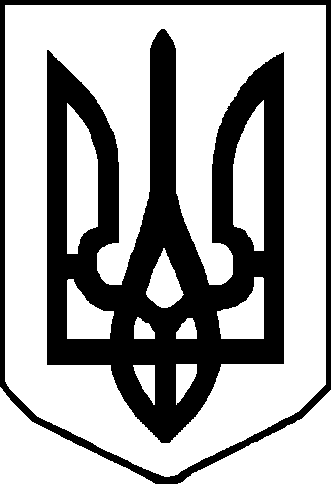 